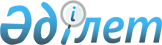 Об утрате силы решения акима Куздыгаринского сельского округа от 9 февраля 2022 года № 2 "Об установлении карантина"Решение акима Куздыгаринского сельского округа Кызылкогинского района Атырауской области от 18 марта 2022 года № 5
      В соответствии со статьей 37 Закона Республики Казахстан от 23 января 2001 года "О местном государственном управлении и самоуправлении в Республики Казахстан", подпунктом 8) статьи 10-1 Закона Республики Казахстан от 10 июля 2002 года "О ветеринарии", на основании представления главного государственного ветеринарно-санитарного инспектора государственного учреждения "Кзылкогинская районная территориальная инспекция Комитета ветеринарного контроля и надзора Министерства сельского хозяйства Республики Казахстан" от 16 марта 2022 года № 11-10/75 аким Куздыгаринского сельского округа РЕШИЛ:
      1. Признать утратившим силу решения акима Куздыгаринского сельского округа от 9 февраля 2022 года № 2 "Об установлении карантина" (зарегистрированное в реестре государственной регистрации нормативных правовых актов за № 164483, опубликованного в эталонном контрольном банке нормативных правовых актов Республики Казахстан 16 февраля 2022 года).
      2. Контроль за исполнением настоящего решения оставляю за собой.
      3. Настоящее решение вводится в действие со дня его первого официального опубликования.
					© 2012. РГП на ПХВ «Институт законодательства и правовой информации Республики Казахстан» Министерства юстиции Республики Казахстан
				
      Аким округа

А. Акбалашулы
